Course Schedule       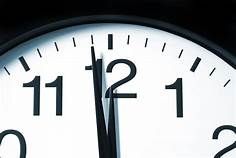 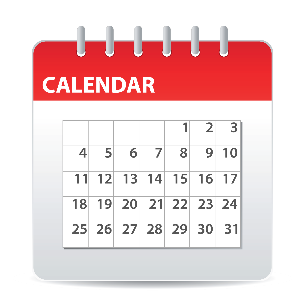 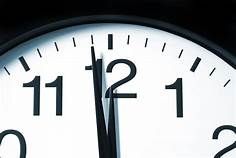 	CRNs 23089, 23087, 23097, 23112, 24182	 Due date for Late	 Projects/Exams No late work accepted for Lessons	 Note: 25% penaltyNOTE: Course Schedule is accessible on the Home page. Click the Next button to continue to the next page of this Start module.Name of  Lesson/Project/ExamPoint ValueDue Date   Office 2016 Overview17Discussion Question Introduce Yourself5Discussion Question What is One Drive5Discussion Question Social Networks5Access  2016  Lesson 1 - Getting Started with Access20Access  2016 Lesson 2 - Working with Tables19Project-Access 2016 In Practice Ch. 2 Guided Project 2-134    Late work due before 1/29Access 2016 Lesson 3 - Working with Forms and Reports22Project Access 2016 In Practice Ch. 3 Guided Project 3-214    Late work due before 1/29Access 2016 Lesson 4 - Using Queries and Organizing Information21RW Access 2016 Exam25    Late work due before 1/29Discussion Question Video Sharing5Discussion Question Travel5Word 2016 Lesson 1 - Getting Started with Word19Word 2016 Lesson 2 - Formatting Text and Paragraphs16Project Word 2016 In Practice Ch. 2 Independent Project 2-436    Late work due before 2/19Word 2016 Lesson 3 - Formatting Documents20Word 2016 Lesson 4 - Working with Pictures, Tables, and Charts21Project Word 2016 In Practice Ch. 4 Independent Project 4-428    Late work due before 2/19Word 2016 Lesson 5 - Working with Reports, References, and Mailings20RW Word 2016 Exam25    Late work due before 2/19Excel 2016 Lesson 1 - Getting Started with Excel18Excel 2016 Lesson 2 - Formatting Cells22Excel 2016 Lesson 3 - Using Formulas and Functions20Project Excel 2016 In Practice Ch. 3 Guided Project 3-327  Late work due before 3/12Excel 2016 Lesson 4 - Formatting Worksheets and Managing the Workbook21Project Excel 2016 In Practice Ch. 4 Guided Project 4-329  Late work due before 3/12Excel 2016 Lesson 5 - Adding Charts and Analyzing Data23RW Excel 2016 Exam25   Late work due before 3/12PowerPoint 2016 Lesson 1 - Getting Started with PowerPoint19PowerPoint 2016 Lesson 2 - Adding Content to Slides20PowerPoint 2016 Lesson 3 - Formatting Presentations19PowerPoint 2016 Lesson 4 - Managing and Delivering Presentations20Project PowerPoint 2016 In Practice Ch1 Independent  Project 1-613Computer Concepts Lesson 1 - What is a computer?What is a computer quiz4    Late work due before 4/21Computer Concepts Lesson 2 - HardwareHardware quiz15    Late work due before 4/21Computer Concepts Lesson 3 - SoftwareSoftware quiz14Computer Concepts Lesson 4 - RAM/RAM MeasurementsRAM/RAM measurements quiz7  Late work due before 4/21Computer Concepts Lesson 5 - The InternetInternet quiz15  Late work due before 4/21Computer Concepts Lesson 6 - Keeping computer physically cleanKeeping computer physically clean quiz4   Late work due before 4/21Computer Concepts Lesson 7 - Internal computer maintenanceInternal computer maintenance quiz5   Late work due before 4/21NetworksFinal Exam-Networks20  Due at NOON. No late work